Træning hver anden søndag bliver fremover opdelt mellem konkurrenceholdet og sortbælter samt almen søndagstræning.Dermed kommer tidsplanen til at se således ud:Kl 10 - 11	Alle grader		Diverse træningKl 11 - 12 	Konkurrencehold (medbring handsker og tandbeskytter)		Kata og kumite Kl 12 - 13	Avanceret træning – 1 kyu + dan		Avanceret kata/bunkai og danpensum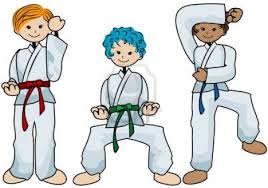 